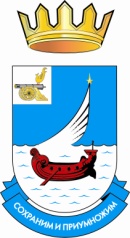 АДМИНИСТРАЦИЯ  СЕРГО-ИВАНОВСКОГО СЕЛЬСКОГО  ПОСЕЛЕНИЯГАГАРИНСКОГО РАЙОНА  СМОЛЕНСКОЙ  ОБЛАСТИПОСТАНОВЛЕНИЕот « 04 »  июня   2018 года 		  №16О проведении аукционана право заключения договороваренды земельных участковВ соответствии с п.2 статьи 11, статьи 39.11 Земельного кодекса Российской Федерации, Федеральным законом от 24.07.2002г. №101-ФЗ «Об обороте земель сельскохозяйственного назначения, рассмотрев выписки их ЕГРН об основных характеристиках и зарегистрированных правах на земельные участки, находящиеся в собственности Серго-Ивановского сельского поселения Гагаринского района Смоленской области, Администрация Серго-Ивановского сельского поселения Гагаринского района Смоленской области ПОСТАНОВЛЯЕТ:1. Провести 11.07.2018г.аукцион на право заключения договоров аренды земельных участков находящихся в муниципальной собственности Серго-Ивановского сельского поселения Гагаринского района Смоленской области из категории земель сельскохозяйственного назначения: 1.1.Площадью 953314 кв.м., с кадастровым номером 67:03:0020201:1670, расположенного по адресу: Смоленская область, с/п Серго-Ивановское, в 1700 м северо-западнее от д.Вятское (ур.Азарово), с видом разрешенного использования «для сельскохозяйственного производства», в аренду сроком на 49 лет.1.2. Площадью 107163 кв.м., с кадастровым номером 67:03:0020201:1671, расположенного по адресу: Смоленская область, Гагаринский р-н, с/п Серго-Ивановское, в 600 м на юго-запад от д.Вятское,  с видом разрешенного использования «для сельскохозяйственного производства», в аренду сроком на 49 лет.1.3.Площадью 127713 кв.м., с кадастровым номером 67:03:0020201:1672, расположенного по адресу: Смоленская область, Гагаринский р-н, с/п Серго-Ивановское, в 450 м на юг от д.Вятское,  с видом разрешенного использования «для сельскохозяйственного производства», в аренду сроком на 49 лет1.4. Площадью 93786 кв.м., с кадастровым номером 67:03:0020201:1673, расположенного по адресу: Смоленская область, Гагаринский р-н, с/п Серго-Ивановское, в 500 м на юг от д.Вятское,  с видом разрешенного использования «для сельскохозяйственного производства», в аренду сроком на 49 лет.1.5. Площадью 331873 кв.м., с кадастровым номером 67:03:0020201:1674, расположенного по адресу: Смоленская область, Гагаринский р-н, с/п Серго-Ивановское, в 1800 м на юг от д.Вятское,  с видом разрешенного использования «для сельскохозяйственного производства», в аренду сроком на 49 лет.1.6. Площадью 49187 кв.м., с кадастровым номером 67:03:0020201:1675, расположенного по адресу: Смоленская область, Гагаринский р-н, с/п Серго-Ивановское, в 1100 м на юго-запад от д.Вятское,  с видом разрешенного использования «для сельскохозяйственного производства», в аренду сроком на 49 лет.1.7. Площадью 120845 кв.м., с кадастровым номером 67:03:0020201:1676, расположенного по адресу: Смоленская область, Гагаринский р-н, с/п Серго-Ивановское, в 1000 м на юг от д.Вятское,  с видом разрешенного использования «для сельскохозяйственного производства», в аренду сроком на 49 лет.1.8. Площадью 116003 кв.м., с кадастровым номером 67:03:0020201:1677, расположенного по адресу: Смоленская область, Гагаринский р-н, с/п Серго-Ивановское, в 1100 м на юго-восток от д.Вятское,  с видом разрешенного использования «для сельскохозяйственного производства», в аренду сроком на 49 лет.1.9. Площадью 199123 кв.м., с кадастровым номером 67:03:0020201:1678, расположенного по адресу: Смоленская область, Гагаринский р-н, с/п Серго-Ивановское, в 1100 м на юго-восток от д.Вятское,  с видом разрешенного использования «для сельскохозяйственного производства», в аренду сроком на 49 лет.1.10. Площадью 147266 кв.м., с кадастровым номером 67:03:0020201:1679, расположенного по адресу: Смоленская область, Гагаринский р-н, с/п Серго-Ивановское, в 900 м на юго-запад от д.Вятское,  с видом разрешенного использования «для сельскохозяйственного производства», в аренду сроком на 49 лет. 2. Сообщение о проведении торгов опубликовать в газете «Гжатский вестник», разместить на официальном сайте Российской Федерации для размещения информации о проведении торгов www.torgi.gov.ru и на официальном сайте Администрации муниципального образования «Гагаринский район» Смоленской области  гагаринадмин67.рф в разделе поселения в установленный законодательством срок.Глава муниципального образованияСерго-Ивановского сельского поселенияГагаринского района Смоленской области                              А.С.Павлов                                    